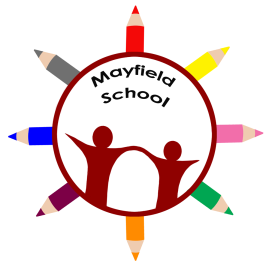 ASDAN Lifeskills Challenge: NumeracyUnit: Planning a JourneyEntry Level: 3ASDAN Lifeskills ChallengeUnit: 1028Entry Level: 3LO: Be able to identify a journey and its purposeAC: Select a journey.AC: State the purpose of the journey and the intended destination.ASDAN Lifeskills ChallengeUnit: 1028Entry Level: 3LO: Be able to plan the journeyAC: State when the journey should take place.Ac: Decide on 3 different transport options for the journey.AC: Identify the route for each transport option using a different type of map for each route if appropriate (e.g. google, road, bus, tube).Ac: Find out how long it takes for each transport option to reach the destination.AC: Find out the likely cost of each journey.ASDAN Lifeskills ChallengeUnit: 1028Entry Level: 3LO: Be able to plan the journeyAC: State when the journey should take place.Ac: Decide on 3 different transport options for the journey.AC: Identify the route for each transport option using a different type of map for each route if appropriate (e.g. google, road, bus, tube).Ac: Find out how long it takes for each transport option to reach the destination.AC: Find out the likely cost of each journey.ASDAN Lifeskills ChallengeUnit: 1028Entry Level: 3LO: Be able to plan the journeyAC: State when the journey should take place.Ac: Decide on 3 different transport options for the journey.AC: Identify the route for each transport option using a different type of map for each route if appropriate (e.g. google, road, bus, tube).Ac: Find out how long it takes for each transport option to reach the destination.AC: Find out the likely cost of each journey.ASDAN Lifeskills Challenge Unit: 1028Entry Level: 3LO: Be able to select the most appropriate transport optionAC: Identify 1 advantage and 1 disadvantage for each method of transport.Ac: State which would be the most appropriate transport option.ASDAN Lifeskills Challenge Unit: 1028Entry Level: 3LO: Be able to select the most appropriate transport optionAC: Identify 1 advantage and 1 disadvantage for each method of transport.Ac: State which would be the most appropriate transport option.ASDAN Lifeskills Challenge Unit: 1028Entry Level: 3LO: Be able to select the most appropriate transport optionAC: Identify 1 advantage and 1 disadvantage for each method of transport.Ac: State which would be the most appropriate transport option.Additional Evidence